Собрание депутатов города АлатыряР Е Ш И Л О:Ходатайствовать перед Президиумом Государственного Совета Чувашской Республики о награждении Почетной грамотой Государственного Совета Чувашской Республики за добросовестный труд, высокий профессионализм и в связи с  празднованием Дня местного самоуправления: Антоновой Татьяны Владимировны,  директора муниципального казенного учреждения «Центр бухгалтерского учета и финансовой отчетности»  города Алатыря Чувашской Республики;Ермолаевой Елены Алексеевна заместителя главы администрации по социальным вопросам - начальника отдела образования и молодёжной политики администрации города Алатыря за добросовестный труд, высокий профессионализм и в связи с  празднованием Дня местного самоуправления.Председатель Собрания депутатов города Алатыря седьмого созыва                                            В.Н. Косолапенков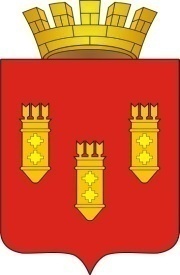            Решение Собрания депутатов	    города Алатыря      седьмого  созываот «09» апреля 2022 г. № 29/54-7                                                        О ходатайстве о награждении Почетной грамотойГосударственного Совета Чувашской РеспубликиАнтоновой Т.В., Ермолаевой Е.А.